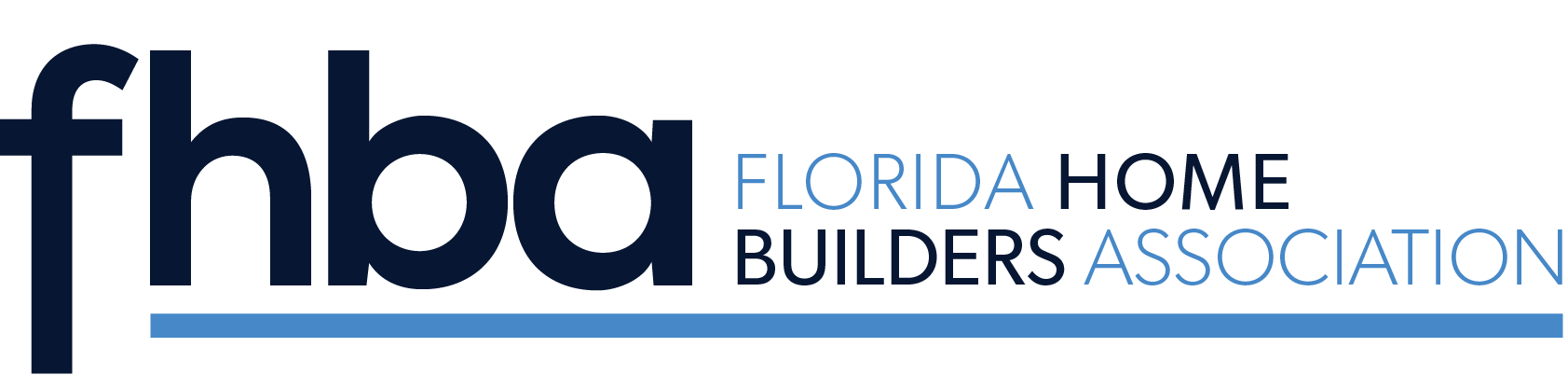 Florida Home Builders AssociationAssociate of the YearThe Associate of the Year Award encourages expertise in the industry and outstanding leadership qualities. The Associate of the Year is selected annually by the FHBA Past Second Vice Presidents’ Council, announced during the Summer Conference/SEBC and presented during the Fall Leadership Conference. Application forms are available at www.fhba.com.2023	Wendy Dittmar, Fort Pierce2022	Mike Keesee, Maitland2021	Rick Iimbeger, Port Charlotte2020	Robyn Bonaquist, Naples2019	Joe Ernst, Sarasota2018	Sharon Neuhofer, Punta Gorda2017	Kimberly Mackey, Tampa2016	Jenny Malone Wiseman, Nokomis2015	Cindy Hall, Jensen Beach2014	Bud Swindell, Sarasota2013	Bill Smock, Sarasota2012	Arlene Stewart, Gainesville2011	Mike Rahn, Sarasota2010	Ann Hagen*2009	Michelle Delaney, Orlando2008	Suzanne Graham, Charlotte2007	Don Zimmer, Orlando2006	Michael Dannenhauer, Naples2005	Doug Wenzel, Palm Coast2004	Dave Carter, Winter Haven2003	Rob Wilson, Tallahassee2002	George Barnes, Gainesville2001	Tom Thornberry, Port Charlotte2000	Steve Lawson, Naples1999	George Kavanagh*1998	Sandy Sims, Niceville1997	Bonnie Schmidt-Lefoley, Orlando1996	Rita Williams, Jacksonville1995	Patti Guthrie, Orlando1994	Mike Carr, Naples1993	B.J. Young, Orlando1992	Jim Bishop, Orlando1991	John Hall*1990	Gary/Linda Mortemore, Ft. Lauderdale1989	Marsha Myers, West Palm Beach1988	Kay Green, Orlando1987	Don Lester*1986	Mark Smith*1985	Virginia Cotton*1984	Jack McCombs, Milton1983	Frank Copare, Orlando1982	Charley Jay*1981	Gordon Finch, Tampa1980	Pete Taylor, Sarasota1979	Carmel R. Morris, Jacksonville1978	Phyllis Finney Loconto, Plantation1977	Al Singer*1976	Harold Nutter**Deceased